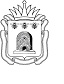 УПРАВЛЕНИЕ ОБРАЗОВАНИЯ И НАУКИТАМБОВСКОЙ ОБЛАСТИПРИКАЗ		20.01.2021	                                                                     №102                г.ТамбовОпроведениирегионального этапа Общероссийского соревновательного марафона в формате Гимнастрады «Здоровые дети – здоровая Россия»На основании письма  Федерального государственного бюджетного учреждения «Федеральный центр организационно-методического обеспечения физического воспитания» от 29.12.2020 № 757, в целях популяризации художественной гимнастики, танцевальных видов спорта, а также увеличение доли детей, занимающихся физической культурой и спортом в Тамбовской области, ПРИКАЗЫВАЮ:Провести региональный этап Общероссийского соревновательного марафона в формате Гимнастрады «Здоровые дети – здоровая Россия» (далее - Гимнастрада) в период с 16 февраля по 01 апреля 2021 года.Утвердить положение о проведении Гимнастрады (приложение № 1).Утвердить состав оргкомитета Гимнастрады (приложение № 2).Возложить организационно-методическое и информационное сопровождениеГимнастрады на Тамбовское областное государственное бюджетное образовательное учреждение дополнительного образования «Областная детско-юношеская спортивная школа» (Трапезников).Рекомендовать руководителям органов местного самоуправления, осуществляющих управление в сфере образования, организовать и провести школьный (в период с 25 по 31 января 2021 года) и муниципальный (с 01 по 15 февраля 2021 года) этапы Гимнастрады.Контроль за исполнением приказа возложить на первого заместителя начальника управления образования и науки Мордовкину Н.В.ПОЛОЖЕНИЕо проведении регионального этапа Общероссийского соревновательного марафона в формате Гимнастрады «Здоровые дети – здоровая Россия»I. ОБЩИЕ ПОЛОЖЕНИЯНастоящее положение разработано на основанииположения «Об Общероссийском соревновательном марафоне в формате Гимнастрады «Здоровые дети – здоровая Россия», согласованного Министерством просвещения Российской Федерации от 29 ноября 2020 года и определяет порядок проведения регионального этапа Общероссийского соревновательного марафона в формате Гимнастрады «Здоровые дети – здоровая Россия»(далее – Гимнастрада).Гимнастрада проводитсясреди обучающихся общеобразовательных организаций, организаций дополнительного образования физкультурно–спортивной направленности.Целью проведения Гимнастрады является популяризацияосновной гимнастики и широких возможностей гимнастических и танцевальных видов спорта, увеличение количества занимающихся физической культурой и спортом в Тамбовской области.ЗадачиГимнастрады:повышение уровня двигательной активности и укрепление здоровья обучающихся;совершенствование деятельности, направленной на формирование у детей и молодежи устойчивого интереса к занятиям физической культурой и спортом;формирование потребности в самоорганизации здорового образа жизни.II. МЕСТО И СРОКИ ПРОВЕДЕНИЯОбщероссийский соревновательный марафон в формате Гимнастрады «Здоровые дети – здоровая Россия» проводится в четыре этапа:Iэтап (школьный) - с 25 по 31 января 2021 года, проводится в образовательных организациях (в формате онлайн);IIэтап (муниципальный) -01 по 15февраля 2021 года, проводится в муниципальных образованиях (в формате онлайн);IIIэтап (региональный) - с16 февраля по 01апреля 2021 года, проводится среди победителей команд муниципального этапа (в формате онлайн);IVэтап (всероссийский) -проводится в два этапа:заочный этап — до 30 апреля 2021 года;финальный этап – с 17 по 21 июня 2021 года.III. ОРГАНИЗАТОРЫ МЕРОПРИЯТИЯРуководство проведением Гимнастрады осуществляет управление образования и науки Тамбовской области иТамбовское областное государственное бюджетное образовательное учреждение дополнительного образования «Областная детско-юношеская спортивная школа» (далее – ТОГБОУ ДО «ОДЮСШ»).Непосредственное проведение Гимнастрады возлагается на организационный комитет (далее – оргкомитет, приложение № 2). Оргкомитет осуществляет контроль, сбор, обработку и анализ информации, оценивает выступления участников и определяет победителей и призеров Гимнастрады.IV. ТРЕБОВАНИЯ К УЧАСТНИКАМ И УСЛОВИЯ ИХ ДОПУСКАК участию в Гимнастраде допускаются обучающиесяобразовательных организаций основной медицинской группы здоровья при наличии медицинского заключения врача (в соответствии с приказом Министерства здравоохранения Российской Федерации от 1 марта 2016 г. № 134н).Возраст участников: 5-18 лет.Гимнастрада проводится в следующих номинациях:Номинация «Общая гимнастика». Состав команды: от 10 участников, 1 руководитель, 1 хореограф и 1 тренер – преподаватель.Номинация «Гимнастические виды спорта». Состав команды: от 10 участников, 1 руководитель, 1 хореограф и 1 тренер – преподаватель.Номинация «Танцевальный марафон». Состав команды: от 10 участников, 1 руководитель, 1 хореограф и 1 тренер – преподаватель.Все участники команд должны иметь единую спортивную форму.V. ОБЩИЕ ТРЕБОВАНИЯ К ПОКАЗАТЕЛЬНОМУ ВЫСТУПЛЕНИЮПобедители и призеры Гимнастрады определяются оргкомитетом.Музыкальное сопровождение показательного выступления должно соответствовать сценическому замыслу. Продолжительность музыкального сопровождения с выходом и уходом не более 4 минут.Общие требования к показательному выступлению.Мастерство участников.Показательное выступление должно образовывать единство профессионального мастерства участников и выполнение гимнастических движений (упражнений) и танцевальных шагов.Элементы гимнастики и танцевальных шагов, обязательные для использования в показательном выступлении.Показательное выступление должно соответствовать технике гимнастики (целостные движения тела), где элементы и комбинации плавно и естественно переходят от одного к другому.Движения не должны быть отдельными частями, они должны быть единым целым, подчеркивая непрерывность и целостность показательного выступления.Обязательные элементы должны быть распределены разнообразно и естественно, в соответствии со структурой программы.Структура показательного выступления.Структура показательного выступления должна быть многоплановой и разнообразной.Показательное выступление должно иметь наличие замысла и художественного воплощения, соответствующее его идее.Поощряется зрелищность и художественное оформление показательного выступления, использование реквизита, сценического костюма.Показательное выступление должно включать быстрые и медленные движения.Показательное выступление должно состоять из многообразных движений и разнообразия групп движений, комбинаций и серий, которые согласованы с уровнем навыков участников и музыкальным сопровождением.При выполнении показательного выступления группой участников (выполнение вместе всей командой) должны преобладать единство, согласованность, синхронность.Различные виды соло или работа маленькими группами придают нюанс показательного выступления, но не могут явиться доминирующими.Оригинальность и музыка.Показательное выступление должно демонстрировать оригинальность, выразительность и эстетическую привлекательность.Приветствуются новые элементы и новые/необычные построения или новые способы перестроений.Движения участников образовывают единство с музыкой. Движения показательного выступления следуют за структурой музыки. Музыка должна быть взаимосвязана с идеей и выразительностью показательного выступления.Музыка может быть различна по ритму, но общая концепция музыкального произведения должна быть цельной и быть связана единым названием, отраженным в заявке в названии выступления.Если музыка составлена из различных музыкальных частей, различные темы и тональности должны быть связаны и составлять единство настолько, насколько это возможно.Остановка в музыке или плохое качество соединения между различными музыкальными темами не допускаются. Монотонная музыка (музыка как фон) также не допустима.Музыкальный финал должен быть законченным. Не допускается резкий обрыв музыки.Использование музыкального фрагмента должно быть оформлено в соответствии с существующими в Российской Федерации законодательными и нормативными актами.Обязательные элементы:Движения телацелостный взмах; наклон или выпад; целостная волна.РавновесияРавновесия должны быть характерными для возрастной категории и соответствовать уровню мастерства участников.различные равновесия на одной ноге;повороты на одной ноге.Движения рукволны;покачивания;круги;вращения.Движения ногпокачивания;приседания;подъемы на «полупальцы»;махи с различными вариациями в использовании силы махов.Серии шагов, танцевальные дорожкитанцевальная дорожкавариации проходов;вариации различных танцевальных шагов.Критерии оценивания показательного выступления по основным номинациям.Мастерство участников:Использование не менее 5 обязательных элементов гимнастики и не менее 4 танцевальных дорожек.Максимальная оценка -10 баллов.За каждый невыполненный обязательный элемент снимается не более 0,5 балла.Оценка технического исполнения каждого элемента коллектива в целом.Технически неверное исполнение обязательного элемента считаетсяневыполненным.Структура показательного выступления:Выразительность и эстетическая направленность, соответствие движений музыке, синхронность исполнения. Исходная и финальная позиции команды на площадке должны являться частью показательного выступления.Максимальная оценка -10 баллов.Оригинальность и музыка:Оригинальность: использование новых элементов и новых/необычных построений или новых способов перестроений.Максимальная оценка -5 баллов.Музыка: обеспечение взаимосвязи с идеей и выразительностью показательного выступления; использование фрагментов, различных по ритму, но с целостностью общей концепции музыкального произведения.Максимальная оценка -5 баллов.Судья имеет право сбавить очки за превышение лимита времени показательного выступления, несоответствие общим требованиям.Снимается по 0,5 балла за каждое из нарушений:за остановку в музыке;плохое качество соединения между различными музыкальными темами;монотонность музыки (музыка как фон);незаконченность музыкального финала;резкий обрыв музыки.Общая сбавка не должна превышать 2,5 балла.VI. УСЛОВИЯ ПОДВЕДЕНИЯ ИТОГОВ И НАГРАЖДЕНИЕ ПОБЕДИТЕЛЕЙПобедители и призеры регионального этапа в каждой номинации Гимнастрады награждаются грамотами и медалями.VII. УСЛОВИЯ ФИНАНСИРОВАНИЯРасходы по проведению I и II этапов Гимнастрады несут муниципальные органы управления образованием и образовательные организации.Расходы по проведению III этапа Гимнастрады (приобретение наградной атрибутики) несет управление образования и науки Тамбовской области. VIII. ПОДАЧА ЗАЯВОК НА УЧАСТИЕЗаявка с визой врача о допуске к соревнованиям, печатями и подписями ответственных лиц составляется согласно приложению № 1 к положению о проведении Гимнастрады, согласие родителей (законных представителей) на обработку персональных данных на каждого участника команды приложение № 2 к положению о проведении Гимнастрады.Отчеты о проведении школьного (до 01 февраля 2021 года) и муниципального (до 16 февраля 2021 года) этапов предоставить в Тамбовское областное государственное бюджетное образовательное учреждение дополнительного образования «Областная детско-юношеская спортивная школа» с применением Яндекс Формы (переход по активным ссылкам: https://forms.yandex.ru/u/60057c4612691dd68f527851/,https://forms.yandex.ru/u/60057d69d99e21d6e024427b/. По всем вопросам по проведению Гимнастрады обращатьсяпо телефону 8(4752)-72-17-80 (Ломакин Анатолий Иванович, Миненкова Анастасия Олеговна).ЗАЯВКАна участие в региональном этапе Общероссийском соревновательном марафоне в формате Гимнастрады«Здоровые дети - здоровая Россия»Выбранная номинация Гимнастрады (отметить знаком «X»):  «Общая гимнастика»          «ГиГимнастические виды спорта»           «Танцевальный марафон»1. Полное наименование учреждения: _______________________________________________________________________.2. Название команды: _____________________________________________________________________________________.3. Сведения о руководителе команды:4. Сведения о номерах показательных выступлений:5. Сведения об участниках командыРуководитель организации (наименование организации/ должность)  ____________________/_____________________М.П.													(подпись)			(Ф.И.О)Согласие на обработку персональных данныхЯ,____________________________________, зарегистрированный(-ая) по адресу:__________________________________________________________документ, удостоверяющий личность:(сведения о дате выдачи указанного документа и выдавшем его органе)в соответствии с требованиями ст. 9 Федерального закона Российской Федерации от 27 июля 2006 г. №152-ФЗ «О персональных данных», подтверждаю свое согласие на обработку Рабочей группе и комиссии по допуску участников моих персональных данных и данных моего ребёнка в связи с участием ___________________________________________________Ф.И.О. ребёнкав региональном этапе Гимнастрады на основании положения «Об Общероссийском соревновательном марафоне в формате Гимнастрады «Здоровые дети – здоровая Россия» согласованного Министерством просвещения Российской Федерации от 29 ноября 2020 года, при условии, что их обработка осуществляется уполномоченным лицом, принявшим обязательства о сохранении конфиденциальности указных сведений.Переченьмоихперсональных данных, передаваемыхвышеперечисленным организациям на обработку:сведения, удостоверяющие мою личность и личность участникамероприятия (свидетельство о рождении);сведения о месте проживания;сведения о месте учебы.Я даю согласие на обработку оргкомитетом моих персональных данных и данных моего ребенка, то есть совершение, в том числе, следующих действий: обработку (включая сбор, систематизацию,накопление, хранение, уточнение (обновление, изменение), использование, обезличивание, блокирование, уничтожение персональных данных), при этом общее описание вышеуказанных способов обработки данных приведено в Федеральном законе от 27 июля 2006 г. № 152-ФЗ, а также на публикацию видео-, моих фото-изображений с фамилией, именем, отчеством, наименованием образовательной организации, в официальных группах организаторов Гимнастрады, созданных в социальных сетях в Интернете и на официальных сайтах организаторов Гимнастрады, а также на передачу такой информации третьим лицам, в случаях, установленных нормативными документами вышестоящих органов и законодательством.Настоящее согласие действует бессрочно.Настоящее согласие может быть мной отозвано в любой момент.В случае неправомерного использования предоставленных данных согласие отзывается моим письменным заявлением.Я по письменному запросу имею право на получение информации, касающейся обработки моих, персональных данных (в соответствии с п. 4 ст. 4 Федерального закона от 27 июля 2006 г. № 152-ФЗ).«	»	2021 г.		  ____________/____________________подпись			расшифровкаПодтверждаю, что ознакомлен(а) с положениями Федерального закона от 27 июля 2006 г. № 152-ФЗ «О персональных данных», права и обязанности          в области защиты персональных данных мне разъяснены.СОСТАВ оргкомитета по организации и проведению регионального этапа Общероссийского соревновательного марафона в формате Гимнастрады«Здоровые дети - здоровая Россия»Начальник управленияТ.П. КотельниковаНачальник отдела дополнительногообразования и воспитания__________________ Трунов Д.В..Расчет рассылки:1. Трунову Д.В. – 1 экз.2. Трапезникову А.А. – 1 экз.3. МОУО (городов, районов               области) – эл. почтойПриложение № 1УТВЕРЖДЕНОприказом управления образования и наукиТамбовской областиот __________№ ______Приложение № 1к положению о проведениеГимнастрады№п/пФамилияИмяОтчествоРабочий телефонКонтактный телефонE-mail1.№п/пНазвание номераВремя (мин., сек.)Количество выступающих1.№п/пФамилияИмяВозраст (лет)ПолНаличие медицинской справки/ печать, подпись, виза «допущен» врача1.2.3.4.Приложение № 2к положению о проведениеГимнастрадыПриложение № 2УТВЕРЖДЕНОприказом управления образования и наукиТамбовской областиот __________№ ______А.А.Трапезниковдиректор Тамбовского областного государственного бюджетного образовательного учреждения дополнительного образования «Областная детско-юношеская спортивная школа», председатель оргкомитетаА.И.Ломакинначальник отдела организации физкультурно- оздоровительной и спортивно-массовой работы Тамбовского областного государственного бюджетного образовательного учреждения дополнительного образования «Областная детско-юношеская спортивная школа»А.О. Миненковастарший инструктор-методист физкультурно- оздоровительной и спортивно-массовой работы Тамбовского областного государственного бюджетного образовательного учреждения дополнительного образования «Областная детско-юношеская спортивная школа»В.С. Глодеватренер – преподаватель по художественной гимнастике муниципального бюджетного учреждения дополнительного образования «Детско-юношеская спортивная школа №4» города ТамбоваМ.А. Кирюшатоватренер – преподаватель по художественной гимнастике Тамбовского областного государственного бюджетного образовательного учреждения дополнительного образования «Областная детско-юношеская спортивная школа»С.С. Миронова тренер – преподаватель по художественной гимнастике муниципального автономного учреждения дополнительного образования «Детско-юношеская спортивная школа №1» города Тамбова 